Word version of PowerPoint presentation by Scott Hollier Tuesday 18 May – ADCET ATEND WebinarSlide 1Accessibility & the education experience Dr Scott HollierADCET 2015Slide 2Who is Media Access Australia?Australia’s only independent not-for-profit organisation devoted to increasing access to media for people with disabilitiesProvides expert knowledge and advice on existing and emerging mainstream technologiesWorks as a catalyst for change in multiple areas of accessSlide 3Who am I?Image of Scott Hollier with the accompanying text.Professional: Manager, Major Projects W3C Advisory CommitteeAcademic: Edith Cowan University, Adjunct LecturerPhD thesis ‘The Disability Divide’ Personal: Legally blind, first-hand knowledge of access issuesSlide 4Brief history of accessFor the mainstream population, Internet was viewed primarily as an information and communication resourceFor people with disabilities, Internet was viewed as a gateway to independence Slide 5User experiencePeople with disabilities generally use assistive technologies to help use a computerAssistive Technology is the practical implementation of technology to support and help people with disabilitiesOld model: specialist AT costs $1000-$2000New model: OS now contains many of these tools, and free open-source also viableSlide 6Windows 7/8.1Change the icon and text size Mouse pointer size & movement High contrast colour themesToggleKeysVisual alertsOn-screen keyboard Magnifier (touch-enabled in 8)  Narrator screen reader (better in 8)NVDA: free alternative to NarratorSlide 7MacImprovements over Windows: Better screen reader VoiceOver Braille display supportHowever… VoiceOver doesn’t work with the Office suite, works mostly with OpenOffice for MacSlide 8iOS & Apple WatchiOS (IPhone/iPad) Great access: VoiceOver, zoom, captioned video, colour changes. App compatibility improving, AppleVis good crowdsourcing advice websiteApple Watch: Includes some iOS features such as VoiceOver, zoom, audio in one earSlide 9AndroidGoogle Android phone and tablets: Talkback screen reader, magnifier, colour contrast adjustments (5.x), global caption support Good third-party apps like BIG LauncherMore affordable than Apple However…Only really a viable alternative if running Android 4.2+Slide 10Audio demonstrationApp accessibility on Android-based device using the TalkBack screen readerSlide 11ICT professionalsWeb Content Accessibility Guidelines (WCAG) 2.0 is definitive standard, both as web standard and ISO (40500) Three compliance levels: A, AA, AAAAustralian requirement by AHRC – WCAG 2.0 Level AASlide 12WCAG 2.0 at a glancePerceivable: Provide text alternatives for non-text content.Provide captions and other alternatives for multimedia.Create content that can be presented in different ways, including by assistive technologies, without losing meaning.Make it easier for users to see and hear content.Slide 13WCAG 2.0 at a glanceOperable:Make all functionality available from a keyboard.Give users enough time to read and use content.Do not use content that causes seizures.Help users navigate and find content.Slide 14WCAG 2.0 at a glanceUnderstandable:Make text readable and understandable.Make content appear and operate in predictable ways.Help users avoid and correct mistakes.Robust:Maximize compatibility with current and future user tools.Slide 15Good design examplesMedia Access Australia: www.mediaaccess.org.au BBC: www.bbc.co.uk IP Australia: www.ipaustralia.gov.au Slide 16Media Access Australia: mediaaccess.org.au 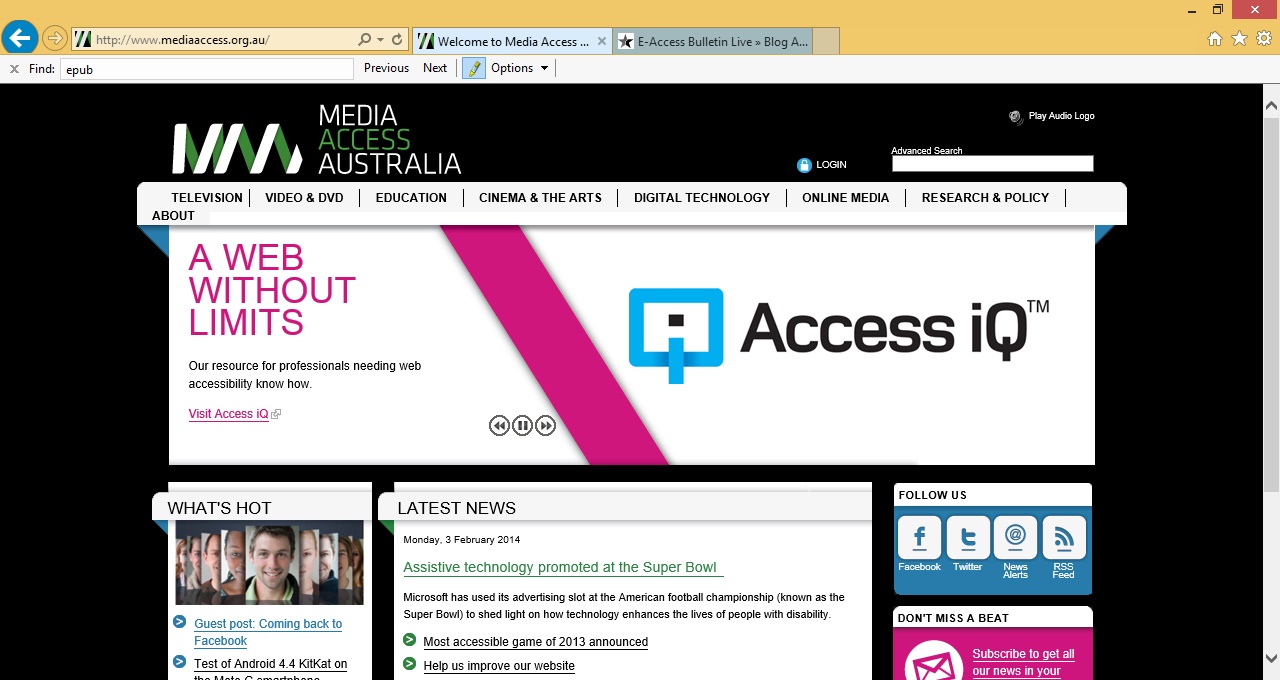 Slide 17BBC: bbb.co.uk 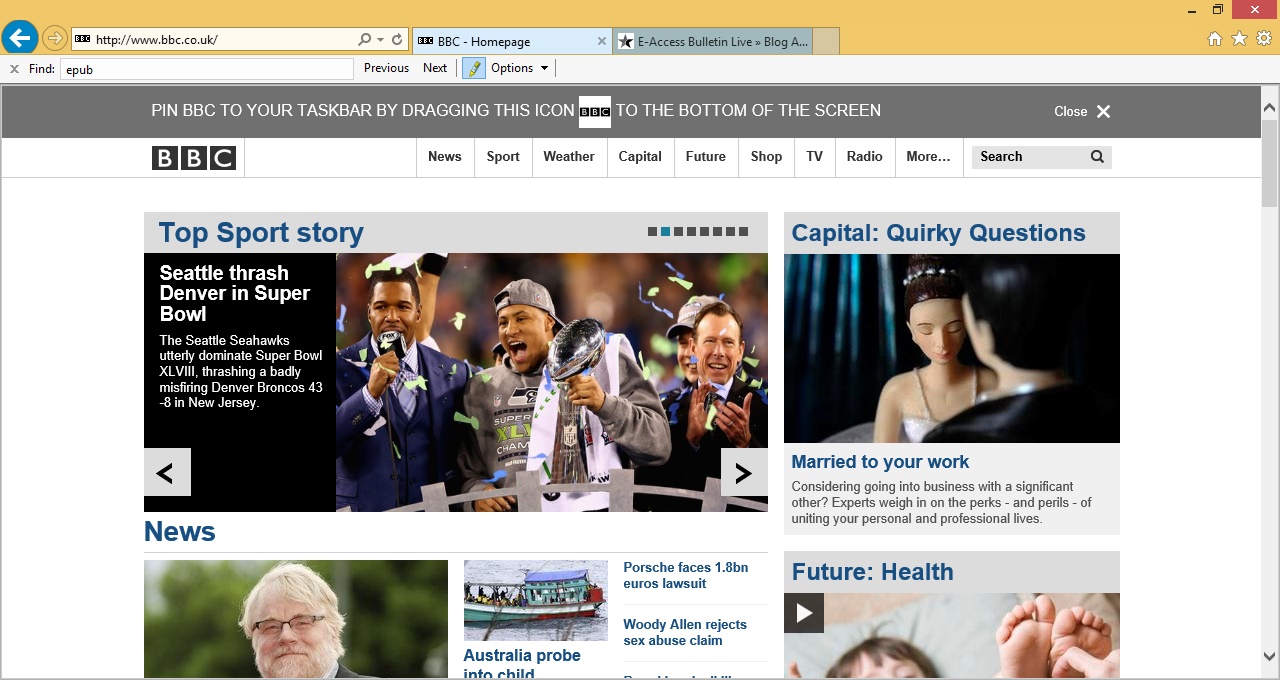 Slide 18IP Australia: ipaustralia.gov.au 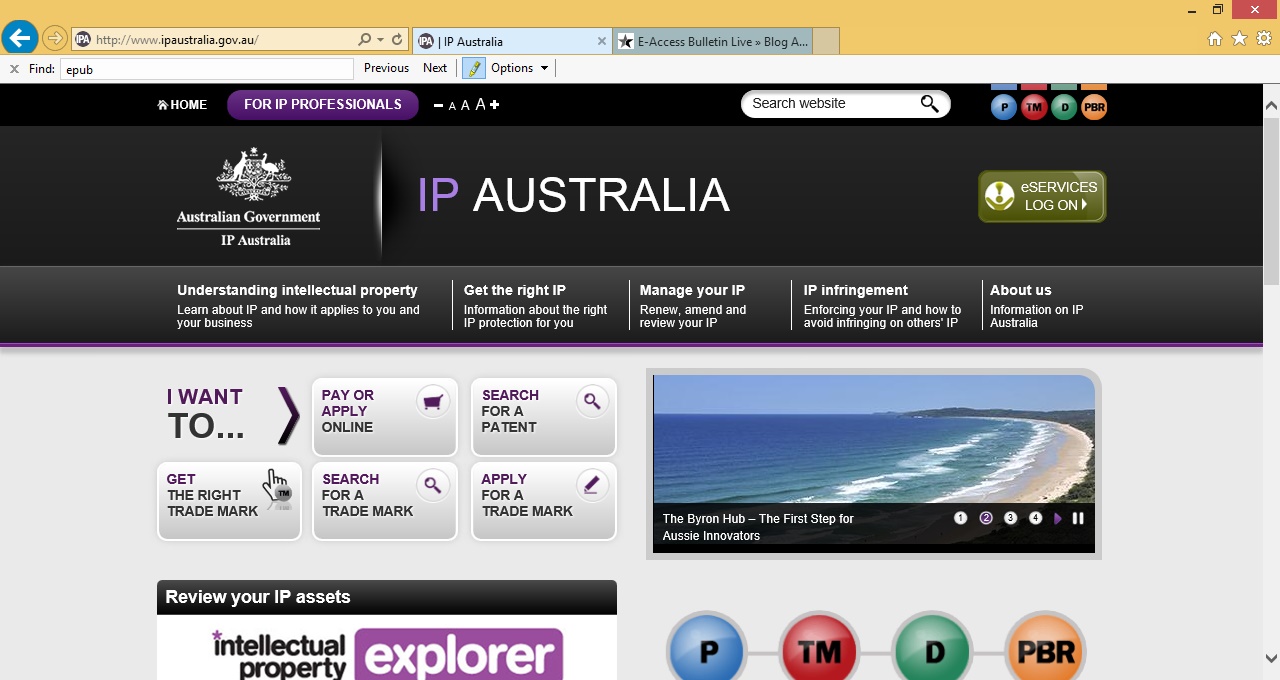 Slide 19Bad design examplesMr Bottles: www.mrbottles.com Fremantle: www.fremantle.wa.gov.au Yahoo!7: www.yahoo7.com.au Slide 20Mr Bottles: mrbottles.com 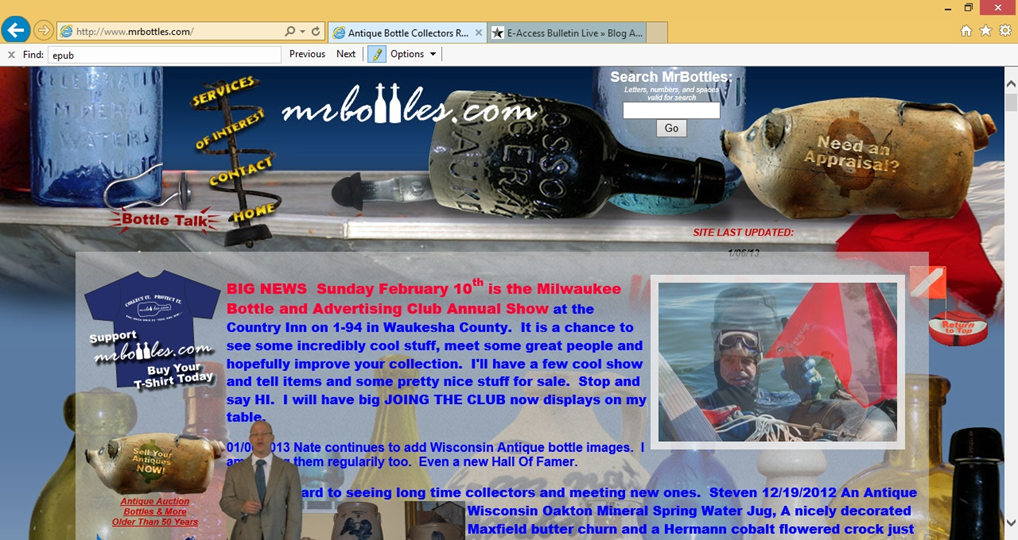 Slide 21City of Fremantle: fremantle.wa.gov.au 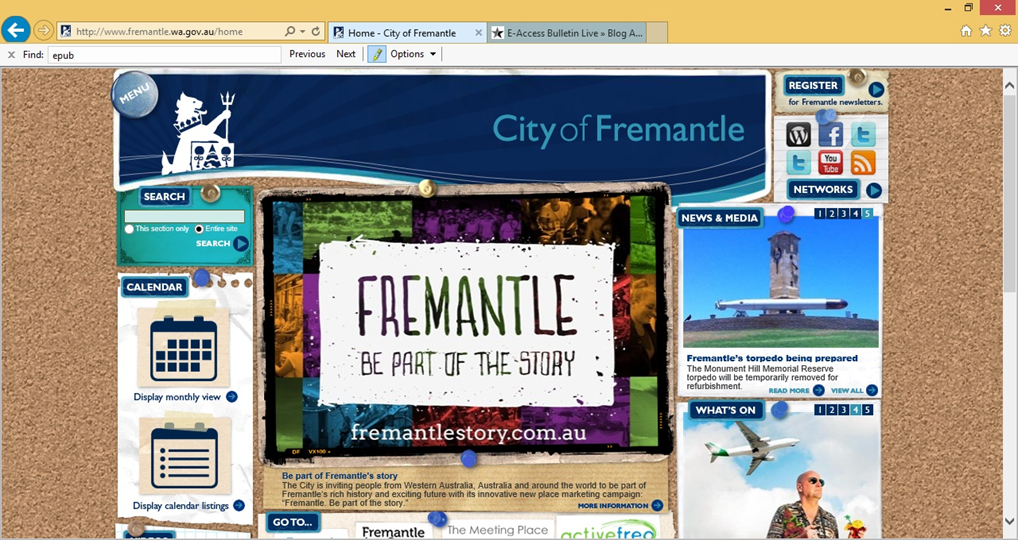 Slide 22Yahoo! 7: yahoo7.com.au 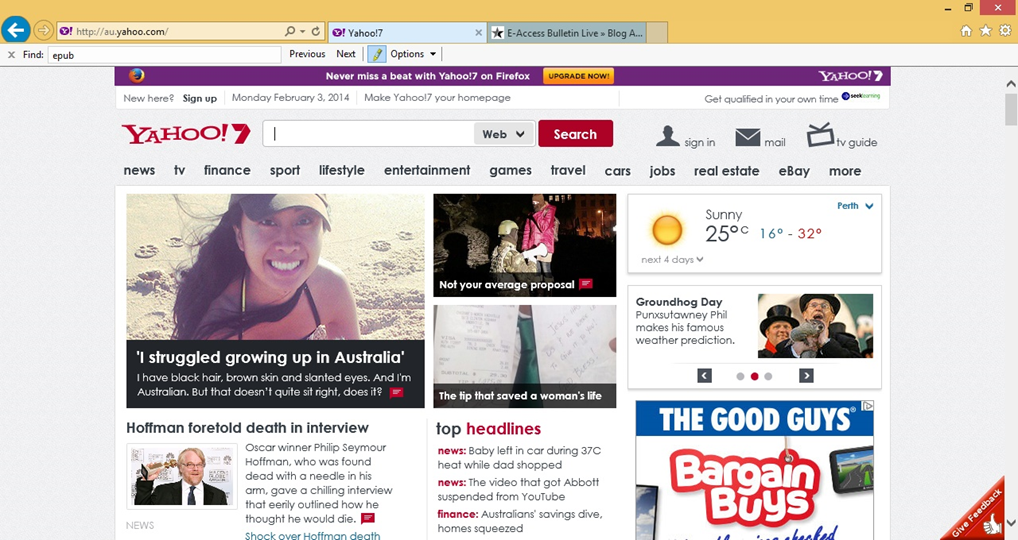 Slide 23DocumentsConsider the best document format (HTML, Word, PDF) HTML: avoid ‘click here’, be descriptiveWord: use styles and built-in accessibility checker (2010/2013) PDF: use tagging and create from accessible source Slide 24Social media Dedicated accessibility teams at Facebook and Twitter Use Twitter hashtags such as #a11y for accessibility AT helpdesk for FacebookEasy Chirp for TwitterImproved caption support on YouTubeSlide 25Student complaintsWork with ICT staff to ensure they are focused on  WCAG 2.0 Level AA complianceEnsure that there is an obvious way for students to get in touch about web accessibility-specific issues Keep the student regularly updated about their issue Progress towards resolving the issueSlide 26Professional development in web accessibilityProfessional Certificate in Web AccessibilitySix week online courseTertiary backed, delivered by UniSA and Media Access AustraliaFor ICT professionals to integrate web accessibility into work practicesVisit: mediaaccess.org.au/learn Slide 27Need help with digital accessibility issues?Digital Accessibility Maturity AssessmentAccessible content workshopsWebsite testing and auditingDocument remediationAdvice on accessibility: Geoff KnightBusiness Development ManagerE-mail: geoff.knight@mediaaccess.org.au Slide 28Further informationE-mail: scott.hollier@mediaaccess.org.au Telephone: (02) 9212 6242 (head office) (08) 9311 8230 (direct) Website: www.mediaaccess.org.au Twitter: @mediaaccessaus